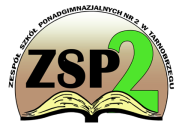 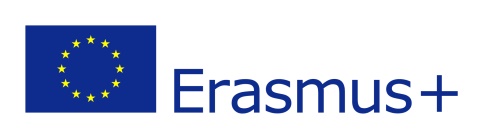 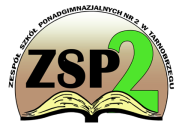 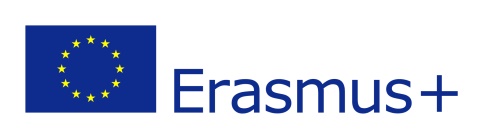 Projekt: „Zdobywamy doświadczenie zawodowe w Hiszpanii”
Numer projektu: 2019-1-PL01-KA102-063059
realizowany przez Zespół Szkół Ponadgimnazjalnych nr 2 im. Bartosza Głowackiego w TarnobrzeguFORMULARZ REKRUTACYJNY proszę uzupełnić wszystkie rubryki drukowanymi literami  (można przy pomocy komputera)……………………………..                                                                  ……………………………….
  (Miejscowość, data)						            (Czytelny podpis uczestnika)																			         ………………………………..(Czytelny podpis rodzica/ opiekuna prawnego)zdjęcie(proszę dołączyć, ale nie przyklejać)SZEGÓŁY DOTYCZĄCE PROJEKTUSZEGÓŁY DOTYCZĄCE PROJEKTUTytuł projektu: „Zdobywamy doświadczenie zawodowe w Hiszpanii”
Numer projektu: 2019-1-PL01-KA102-063059Termin realizacji projektu:1.08.2019 r. do 31.07.2021 r.Termin realizacji mobilności:luty 2020 (3 tygodnie)DANE OSOBOWEDANE OSOBOWEDANE OSOBOWEDANE OSOBOWENazwiskoAdres zamieszkania:Adres zamieszkania:ImięMiejscowośćData urodzeniaKod pocztowyMiejsce urodzeniaPocztaWiek w chwili wyjazdu na stażlat…..          miesięcy……Ulica, numer domu/lokaluPleć Mężczyzna Kobieta Telefon kontaktowyKlasa / kierunekNr dowodu osobistegoNarodowośćPaństwoObszar według stopnia urbanizacji (DEGURBA) Obszar miejski  Obszar wiejskiE-mailDANE OSOBY DO KONTAKTU W SYTUACJI KRYZYSOWEJ (NADZWYCZAJNEJ)DANE OSOBY DO KONTAKTU W SYTUACJI KRYZYSOWEJ (NADZWYCZAJNEJ)DANE OSOBY DO KONTAKTU W SYTUACJI KRYZYSOWEJ (NADZWYCZAJNEJ)DANE OSOBY DO KONTAKTU W SYTUACJI KRYZYSOWEJ (NADZWYCZAJNEJ)Imię i NazwiskoAdres zamieszkaniaStopień pokrewieństwa
Tel. kontaktowyE-mailINFORMACJA O STANIE ZDROWIAINFORMACJA O STANIE ZDROWIACzy masz szczególne wymagania dotyczące żywienia ? Tak     NieJeśli tak, proszę wymienić jakie:Czy masz alergię? Tak     Nie   Jeśli tak, proszę wymienić jaką:Czy palisz? Tak     Nie   Czy zażywasz regularnie leki ? Tak     Nie   Jeśli tak, proszę wymienić jakie:Czy istnieją specjalne wymagania związane z Twoim stanem zdrowia ? Tak     Nie   Jeśli tak, proszę wymienić jakie:ZAANGAŻOWANIE W PROJEKCIEZAANGAŻOWANIE W PROJEKCIETwój pomysł na upowszechnianie i reklamę projektu wśród uczniów szkoły, wśród rodziców, w społeczności lokalnej (w tym wśród potencjalnych pracodawców) w trakcie  realizacji projektu i po jego zakończeniu.(Proszę wpisać swój pomysł w pole obok. Proszę nie zostawiać tego pola pustego! )